PSL NOTEBOOK CHECK HONORS SEMINAR 	                   Name_____________________________________________
5th Grading Period				                  “Unless it’s committed to paper, you can lose an idea forever” 
            											– the anonymous PSL student
TOTAL:   _____ /35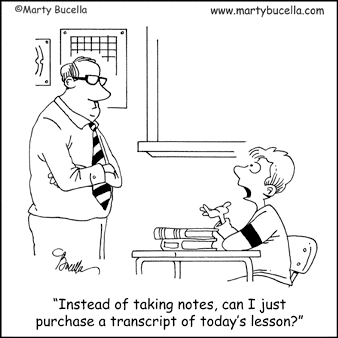 CLASS NOTES AND DAILY ACTIVITIESCLASS NOTES AND DAILY ACTIVITIESCLASS NOTES AND DAILY ACTIVITIESPointsDateDescription____/52/28Class notes on Illegal Immigrants____/53/7TED Talk “Don’t Feel Sorry for Refugees” presented by Luma Mufleh ____/53/23Class notes on Social Movements____/54/4Viewing notes on Including Samuel ____/54/16Class notes on Environmental Justice ____/25TOTALREADING NOTESREADING NOTESREADING NOTESPointsDateDescription____/102/23-3/5Reading notes on Outcasts United____/10TOTAL